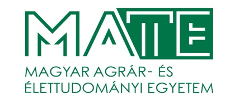 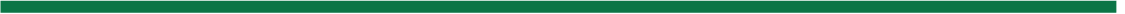 DPR Tanulmánykötet 2023 Publikációs követelményekA tanulmányokat ISBN számmal ellátott kötetben kívánjuk közre adni. A publikációkat minimum 8 (20 e karakter) maximum 12 oldal terjedelemben (max. 40 e karakter), MS Word formátumban várjuk.  A használandó betűtípus: Times New Roman, 12 pontos betűnagyság, szimpla sorköz, sorkizárt igazítás, szövegbeni hivatkozás, irodalomjegyzék az APA előírásai szerint.A szaklektorált tanulmánykötet várhatóan 2023. márciusában jelenik meg.Javaslat a tanulmány felépítésére:AbsztraktA tanulmány lényegi összefoglalója, 400 és 800 karakter közötti terjedelemben általános alannyal írva. Tartalma: a tanulmány témája, célja, módszertana röviden, néhány főbb eredmény és/vagy következtetés. Az absztraktban nem kell utalni a tanulmány fejezeteire.Kulcsszavak: 3–5 kulcsszó felsorolásaAbstract: A magyar absztrakt tükörfordítása „academic english” stílusban írvaKeywords: 3–5 kulcsszó felsorolásaJEL kód: (Elérhetőség itt: https://www.aeaweb.org/econlit/jelCodes.php?view=jel)BevezetésTartalma: a tanulmány témája és célja, a téma aktualitása, a tudományos probléma bemutatása, esetleges kutatási kérdések, módszertan röviden, az utolsó bekezdés: a tanulmány felépítése.Elméleti háttérTartalma: az eredmények értelmezését, megítélését segítő fogalmi és kontextuális megalapozás, pontos hivatkozások feltüntetésévelMódszertanTartalma: kutatási kérdések, minta, különös tekintettel a felhasznált adatokra és a feldolgozás módszeréreEredményekAmennyiben szükséges, akkor a tanulmányban alfejezetekkel is tagolhatjuk a mondanivalónkatA pontosan elkészített táblázatok és ábrák adatait felesleges szövegesen megismételni, elég azokra hivatkozni és értelmezni a jelentésüket. Az ábrákra, táblázatokra a szövegben az ábrák, táblázatok előtt utalni kell. Pl. A következő táblázat (1. táblázat) azt mutatja be, hogy…Táblázatok esetén fontos, hogy a táblázat sorainak és/vagy oszlopainak önmagában, a tanulmány szövegének az ismerete nélkül is egyértelmű legyen a jelentése.Az ábrák jelentése a tanulmány szövegének az ismerete nélkül is legyen egyértelmű. Az Excelben készített ábrákat és azok adatállományát kérjük külön Excel fájlban is megküldeni a tördelőszerkesztés elősegítésére. Javasolt az ábrákat PowerPointban elkészíteni, majd onnan képként beilleszteniFelsorolás: egységes felsorolás jellel és behúzással, szimpla sorköz, sorkizárt. A felsorolás után egy üres sor van.Rövidítések, idegen szavak: A nem közismert idegen szavak és rövidítések jelentését első előfordulásukkor kérjük megadni.Kötőjel: Mind a folyamatos szövegben, mind a táblázatokban és ábrákban különböztessék meg a rövid és a nagykötőjelet.ÖsszegzésTartalma: a tanulmány célja, témája, majd mit tettek a cél érdekében (pl. szakirodalom bemutatás, saját kutatás stb.) és milyen főbb eredményei vannak, mik a következtetések, javaslatok. Az összegzés végén érdemes kitérni a jövőbeli kutatási irányokra.Felhasznált irodalomAz egyes tételek ABC sorrendben. Az irodalomjegyzékben csak olyan tételek szerepelhetnek, amelyekre hivatkozás is történt, illetve a hivatkozott irodalmak mindegyikének szerepelnie kell az irodalomjegyzékben is.Minden olyan irodalomtételnél, ahol van DOI azonosító, fel kell tüntetni! Javasolt keresési felület: https://search.crossref.org/ Példák a felhasznált irodalom feltüntetéséreÖnálló könyvre történő hivatkozásnál:Romsics Ignác (1998): Nemzet, nemzetiség és állam. Budapest, Napvilág Kiadó, 124. p.Gyűjteményes kötetre történő hivatkozásnál:Kaproncay Péter (1999): A koszovói konfliktus történelmi és kulturális háttere. In. Krausz Tamás (szerk.): A Balkán-háborúk és a nagyhatalmak. Budapest., Napvilág Kiadó, 23-36. p.Folyóirat cikkre történő hivatkozásnál:Gulyás László (2008): Regionalizációs törekvések és etnoregionalizmus a poszt-kommunista Szlovákiában, 1989-1998. Tér és Társadalom. 2008/4. szám. 205-221. p.